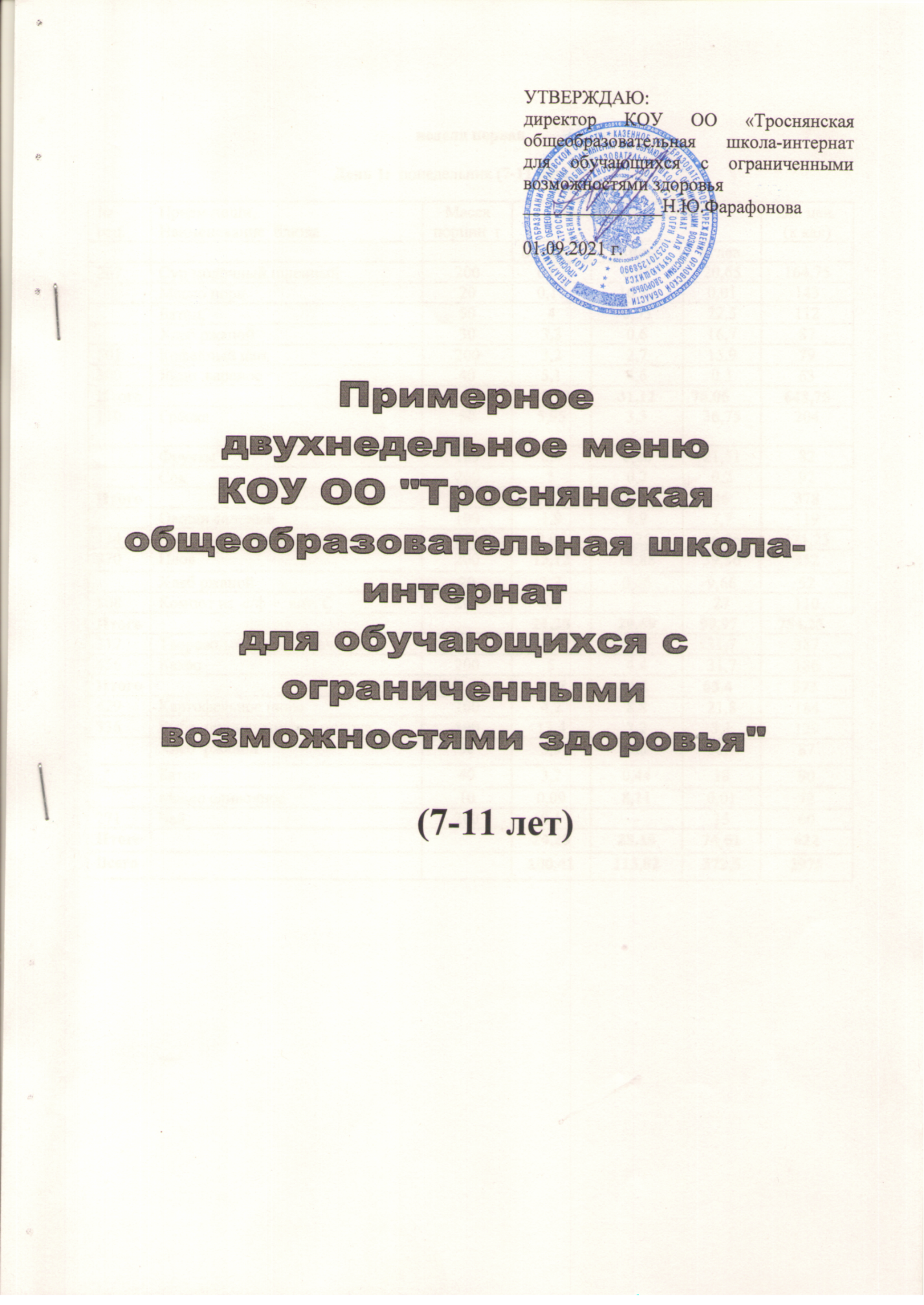 неделя перваяДень 1:  понедельник (7-11 лет).	неделя первая   День 2: вторник (7-11 лет) неделя первая День 3  среда (7-11 лет) первая неделяДень 4: четверг (7-11 лет).Неделя пятницаДень 5 пятница (7-11)     первая    неделя                                                                             День 6: суббота (7-11 лет) первая неделя День 7: воскресенье (7-11 лет)неделя вторая День 8:  понедельник (7-11 лет). неделя втораяДень 9: вторник (7-11 лет) неделя вторая День 10: среда (7-11 лет) неделя вторая День 11: четверг (7-11 лет). неделя втораяДень 12: пятница (7-11 лет). неделя вторая            День 13 суббота (7-11 лет) неделя втораяДень 14: воскресенье (7-11 лет) №рец.Прием пищи, Наименование  блюдаМассапорции  гПищевые вещества (г)Пищевые вещества (г)Пищевые вещества (г)Пищевые вещества (г)Эн. цен.(к кал)БелкиЖирыУглев.Углев.267Суп молочный пшенный2006,026,456,4520,65164,75Масло порц.200,1716,2216,220,01143Батон,5040,550,5522,5112Хлеб ржаной303,30,60,616,787501Кофейный нап.2003,22,72,715,979300Яйцо  вареное405,14,64,60,363Итого21,7931,1231,1276,06648,75170Гренка505,953,33,336,75204Фрукты1850,40,260,2621,5182Сок20010,20,20,292Итого7,353,763,7658,46378Овощи соленые1001,98,98,97,7119134Рассольник  Ленинградский2502,065,255,2516,25121,25370Плов20015,1214,8814,8839,36352Хлеб ржаной201,70,660,669,6652508Компот из  с/ф +  вит. С2000,5--27110Итого21,2829,6929,69  99,97  754,25317Творожный  пудинг печёный15020,719,719,731,7387456Какао20054,44,431,7186Итого25,7     24,1     24,1   63,4      573429Картофельное пюре2004,28,88,821,8184336Рыба ,припущенная в молоке10013,47,27,23,1129Хлеб  ржаной303,30,60,616,787Батон403,20,440,441890Масло сливочное100,098,118,110,0172271Чай2000,1--1560Итого24,2925,1525,1574,61622Всего100,41113,82113,82372,52976№рец.Прием пищи,Наименование  блюдаМассапорции гПищевые вещества (г)Пищевые вещества (г)Пищевые вещества (г)Пищевые вещества (г)Эн. Цен.(к кал)БелкиЖирыУглев.Углев.165Суп молочный вермишелевый2003,082,082,0816,7495Масло сливочное  порц.150,1312,1712,170,01108Батон пшеничный3040,550,5522,5112Хлеб ржаной302,550,990,9914,4978456Какао2006,46,46,421174Итого16,1622,1922,1974,74567313Запеканка творожная1502425,225,223,9425Фрукты1850,340,220,2218,3770Сок200---11,544Итого7,4610,1510,1551,4853944Салат  из капусты с луком1001,292,612,6112,4169154Суп рыбный2509,854,824,8215,15143,5237Гречневый гарнир15014,252,852,85108,3489381Биточки запеченные8014,24141411,44228,8Батон пшеничный3040,550,5522,5112Хлеб ржаной201,70,660,669,6652255Компот из с/ф + вит. С2000,5--27110Итого40,2130,5630,56135,61970,9501Кофейный напиток2006558100Бутерброд с сыром50/3011,3121219230Итого17,317172733083Рагу овощное с мясом2005,31,941,9419,46112Хлеб ржаной302,550,990,9914,4978Батон302,851,081,0819,23131Масло сливочное порц.150,1312,1212,120,01108271Чай2000,1--1560Итого10,9316,1316,1368,19    489Всего77,8484,8284,82385,932895,9№рец.Прием пищи, Наименование  блюдаМассапорцииПищевые вещества (г)Пищевые вещества (г)Пищевые вещества (г)Пищевые вещества (г)Эн. цен.(к кал)БелкиЖирыУглев.Углев.247Каша геркулесовая вязкая20009,7121232339,25Масло сливочное  порц.150,01312,1712,170,01108Батон503,751,431,4325,3131Хлеб ржаной302,550,990,9914,4978270Чай2000,1--1560Итого18,8732,2432,2494,2716,25Вафли100,730,960,964,8831Фрукты1850,40,260,2621,5182Кисломолочный продукт2005,8558100Итого6,936,226,2234,39     213131Свекольник2502,174,454,4512,0297372Голубцы ленивые с мясом и рисом1208,48,48,418180Хлеб ржаной201,70,660,669,6652Батон пшеничный503,751,431,4325,3131503Кисель + вит С2001,4--29122Итого17,42     14,94     14,9493,98582541Ватрушка  с творогом5053319,5     125Сок20010,20,20,2      92Итого60,50,519,7217396Жаркое по - домашнему      2002623,223,216,6137Солёные овощи1007,250,70,725,93137Хлеб  ржаной302,550,990,9914,4978Батон пшеничный503,751,451,45    25,7       131Масло сливочное порц.150,01312,1712,170,01108456Какао20054,44,431,7186Итого39,5742,9142,91114,43777Всего82,7996,3196,313372525,25№рец.Прием пищи, Наименование  блюдаМассапорцииПищевые вещества (г)Пищевые вещества (г)Пищевые вещества (г)Пищевые вещества (г)Эн. цен.(к кал)ЗавтракБелкиЖирыУглев.Углев.260Каша  «Дружба»2005,2611,6611,6625,06226,2Масло сливочное  порц.150,058,258,250,0874,8Хлеб ржаной302,550,990,9914,4978Батон пшеничный503,751,431,4325,3131300Яйцо вареное405,14,64,60,363501Кофейный напиток2003,22,72,715,979Итого19,9129,6329,6381,13652Конфеты шоколадные403141426239Печенье502,952,352,3537,5183Фрукты1850,40,40,49,847Сок20010,20,20,292Итого7,3516,9516,9573,5561159Суп – пюре2504,846,466,4624,75352,5292Рожки отварные с мясом птицы200/3519,446,7346,7311,6544,56Батон пшеничный50Хлеб  ржаной207,052,052,0542,4218508Компот из с/ф + вит. С2000,5--27110Итого31,7955,2455,24105,751225,16564Домашняя булочка5010,313,413,431280456Какао20054,44,431,7186Итого15,317,817,862,7466429Картофельное пюре 20023,323,523,518,938044Салат из свежей капусты1000,80,10,11,713Хлеб  ржаной303,30,60,616,787Батон503,751,451,4525,7131Масло сливочное порц.150,058,258,250,0874,8271Чай2000,1--1560Итого31,333,933,978,8745,8Всего105,65153,52153,52401,83650,06№рец.Прием пищи, Наименование  блюдаМассапорцииПищевые вещества (г)Пищевые вещества (г)Пищевые вещества (г)Пищевые вещества (г)Энер.цен.(к.кал)БелкиЖирыУглев.Углев.248Суп молочный  гречневый2509,5151532312Масло   сливочное порц.150,1312,1712,170,01108Батон302,40,330,3313,568Хлеб302,550,990,9914,4978456Какао2006,411,811,8154,8724Итого20,9840,2940,29214,81290Батон403,20,440,441890Сыр408,8810,7610,761,88140Фрукты1851,330,30,333,49128Сок20000022,490Итого13,4111,511,575,77448Овощи соленые1002,590,250,259,2649155Суп  полевой2501,751,251,251368429Картофельное пюре2003,67,087,0831,44200346Рыбная котлета8013,447,447,4416186Батон302,40,330,3313,568Хлеб ржаной201,70,660,669,6652503Кисель + вит,С2000,580,140,1433,11130Итого26,0617,1517,15125,97753320Сырники из  творога150217,57,539308Кисломолочный продукт2009,67713,6156Итого30,614,514,552,6464291Отварные рожки2007,531,211,2140,04205389Тефтели мясные809,654,844,848,98121Хлеб ржаной302,550,990,9914,4978Батон5040,550,5522,5112Масло сливочное порц.100,098,118,110,0172501Коофейный напиток2006,43322,8144Итого30,2218,718,7108,82732Всего121,27103,49103,49577,963687№Рец.Прием пищи,Наименование блюдаМассапорциигПищевые  вещества (г)Пищевые  вещества (г)Пищевые  вещества (г)Пищевые  вещества (г)Эн. цен(к кал)№Рец.Прием пищи,Наименование блюдаМассапорциигБелкиЖирыУглевУглевЗавтракЗавтракЗавтракЗавтрак258Каша молочная  пшенная25010,836,126,1244,81279Хлеб ржаной 302,550,990,9914,4978Батон пшеничный5040,550,5522,5112300Яйцо варёное405,14,64,60,363Масло сливочн. порц.150,1312,1712,170,01108501Кофейный напиток2003,22,72,715,979Итого25,8127,1327,1398,01719317Творожный пудинг15020,719,719,731,7387Фрукты1850,40,260,2621,5182456Какао20054,44,431,7186Итого26,124,524,573,2620128Борщ из свежей капусты2501,825510,6595242Перловая каша2006,510,840,8446,06   211162Мясные биточки8020,622224,2297Хлеб ржаной201,70,660,669,6652Батон пшеничный5040,550,5522,5112508Компот из  свежих яблок +вит С2000,5--27110Итого35,1329,0529,05120,07877542Пирожок с повидлом502,752,62,628,85149Сок20010,20,20,292Итого3,752,82,829,05241369Жаркое по - домашнему20010,626,826,822,8    37576Винегрет1001,310,810,86,8130Масло сливочн. порц150,1312,1712,170,01108Хлеб ржаной     307,052,052,0542,4218Батон пшеничный      502,550,990,9914,4978271Чай2000,1--1560Итого21,7352,8152,81101,5969Всего112,52136,33136,33421,833426№Рец.Прием пищи,Наименование блюдаМассапорцииПищевые  вещества (г)Пищевые  вещества (г)Пищевые  вещества (г)Эн. цен(к кал)№Рец.Прием пищи,Наименование блюдаМассапорцииБелкиЖирыУглевЗавтракЗавтракЗавтракЗавтрак262Каша молочная  манная2509,6714,7744,42349,25Батон пшеничный508-49235Масло сливочн. порц.150,058,250,0874,8501Кофейный напиток2006,4322,8144Хлеб20Итого24,1226,02116,3803,05301Омлет654,694,481,5765Фрукты1850,40,49,847456Какао2006,411,8154,8724Хлеб ржаной200,661,79,6652Итого12,15918,38175,83888144Суп гороховый2502,759,,2510134429Картофельное пюре2003,67,0831,44200353Сельдь с луком8014,810,370,46159Хлеб ржаной504,251,6524,15130Батон пшеничный201,60,2294508Компот из с/ф + вит С2000,40,412,254Итого27,427,487,25681Полдник 2Полдник 2Полдник 2Полдник 2555Крендель сахарный502,55,6520,8140Конфеты шоколад.302,79,915,3162Сок2000022,490Итого5,215,558,5392414Рис отварной2005,490,749,15232404Отварная курица8020,215,760137Масло сливочн. порц150,1312,170,01108Хлеб ржаной201,70,669,6652Батон пшеничный5040,5522,5112271Чай2000,2-0,22Итого31,7319,8481,52643Всего100,791,7519,43407,05№Рец.Прием пищи,Наименование блюдаМассапорцииПищевые  вещества (г)Пищевые  вещества (г)Пищевые  вещества (г)Эн. цен(к кал)№Рец.Прием пищи,Наименование блюдаМассапорцииБелкиЖирыУглев165Суп   из  макаронных изделий2505,754,2554,25278Батон503,751,4325,3131Масло сливочн. порц.150,01312,170,01108Хлеб ржаной302,550,9914,4978300Яйцо вареное4055-63501Кофейный напиток2002,83.220118.7Итого19,923,84114,05658170Гренка505,953,336,75204Фрукты1850,40,2621,5182Сок2001-2092Итого7,353,5678,2637836Суп овощной2504615135370Плов20014,5616,0744,48398115Икра  кабачковая100-77    90Хлеб ржаной201,70,669,6652Батон пшеничный503,751,4325,3131508Компот из с/ф + вит. С2001-31130Итого25,0129,7376,14675320Сырники15023,157,1114,03214456Какао2005532192Итого28,1512,1146,03406396Жаркое  по -домашнему20010,626,822,8375353Салат из кр. свеклы с сельдью1000,8012,946Масло сливочн. порц.150,01312,170,01108Хлеб ржаной302,550,9914,4978Батон пшеничный503,751,4325,3131271Чай2000,12-12,448.64Итого18,842,3977,9786,84Всего99,82115,41386,322894,84№Рец.Прием пищи,Наименование блюдаМассапорцииПищевые  вещества (г)Пищевые  вещества (г)Пищевые  вещества (г)Эн. цен(к кал)№Рец.Прием пищи,Наименование блюдаМассапорцииБелкиЖирыУглев260Каша «Дружба»25081244319Батон пшеничный5040,5522,5112Масло сливочн. порц.1501312,170,01108456Какао2005532192Хлеб ржаной302,550,9914,4978Итого3029,7298,51809313Запеканка  твороженная150281925389Фрукты1850,40,2621,5182Сок2001-2092Итого29,519,2660,5162153Салат из  кр. свеклы с сол. огурцом1008108131128Борщ из  свежей  капусты25051134255237Гречневый гарнир с мясом150121053351Хлеб ржаной201070,669,6652Батон5040,5522,5112503Кисель2001,36-29.2116.19Итого159,3656,21161,361339,1990Бутерброд  с  сыром30/101,11,533,3332255Компот из с\ф + вит. С2001-31130Итого2,11,5334,33   16283Овощное  рагу с мясом20021114168Масло сливочн. порц1501312,170,01108Хлеб ржаной302,550,9914,4978Батон403,20,441890501Кофейный  напиток2004522150Итого28,033469,48650Всего248,99140,72531,23581,19№Рец.Прием пищи,Наименование блюдаМассапорцииПищевые  вещества (г)Пищевые  вещества (г)Пищевые  вещества (г)Эн. цен(к кал)№Рец.Прием пищи,Наименование блюдаМассапорцииБелкиЖирыУглев253Каша молочная рисовая25081250341Батон пшеничный5040,5522,5112Масло сливочн. порц.150,1312,170,01108271Чай200--1556Хлеб ржаной302,550,9914,4978Итого14,6825,71102695Вафли100,730,964,8831Фрукты1850,40,2621,5182Кисломолочные продукты200658106Итого7,136,2234,39219134Рассольник Ленинградский25041029219396Жаркое по –домашнему20010,626,822,837576Винегрет1001108127Хлеб ржаной 201,70,669,6652Батон пшеничный5040,5522,5112255Компот из с/ф  + вит, С2001-31130Итого22,347,46122,961015541Ватрушка с творогом505,452,613,0598Сок2001-2092Итого6,452,633,05190292Отварные рожки 1506735222349Тефтеля рыбная809,926,963,76116Масло сливочн. порц150,1312,170,01108Хлеб ржаной302,550,9914,4978Батон5040,5522,5112456Какао 2005532192Итого27,632,67107,76828Всего78,16114,664022947№     Рец.Прием пищи,Наименование блюдаМассапорцииПищевые  вещества (г)Пищевые  вещества (г)Пищевые  вещества (г)Эн. цен(к кал)№     Рец.Прием пищи,Наименование блюдаМассапорцииБелкиЖирыУглев250Каша молочная манная250111262399Батон пшеничный5040,5525,5112Масло сливочн. порц.150,1312,170,01108501Кофейный напиток2004522150300Яйцо  варёное4055-63Хлеб ржаной302,550,9914,4978Итого2530118910Печенье102,83,1233,8169.4Фрукты1850,40,2621,5182Сок 2001-2092Итого4,596,881,27393,4144Суп гороховый2502,34,2515,12108373Ленивые голубцы с мясом и рисом200141430300Хлеб ржаной201,530,6610,1153Батон пшеничный5040,5525,5112508Компот из с/ф + вит. С2001-31130Итого22,8319,46111,73703564Домашняя булочка  502,75523150456Какао2005532192Итого11,0314,455,98398429Картофельное пюре2003,67,031,44200Соленые овощи5810,737,520,33115Масло сливочн. порц150,1312,170,01108Хлеб ржаной302,550,9914,4978Батон пшеничный5040,5525,5112271Чай2000,2-0,22Итого25,7628,2371,77615Всего89,2198,89438,753019,4№Рец.Прием пищи,Наименование блюдаМассапорцииПищевые  вещества (г)Пищевые  вещества (г)Пищевые  вещества (г)Эн. цен(к кал)№Рец.Прием пищи,Наименование блюдаМассапорцииБелкиЖирыУглев164Каша молочная пшенная250111352368Батон пшеничный5040,5522,5112Масло сливочн. порц.150,1312,170,01108Хлеб ржаной300,1312,170,01108271Чай200--14,9756Итого15,2637,8989,49752Батон пшеничный5040,5522,5112Сыр 102,222,690,4735Фрукты185040,2621,5182Сок 2001-2092Итого10,223,564,48321131Свекольник25013,513,258,25205429Картофельное пюре2003,67,0831,44200353Сельдь с луком5814,267,170126Хлеб ржаной201,70,669,6652Батон пшеничный5040,5522,5112508Компот из с/ф + вит. С2001-31130Итого33,0628,71102,85825320Сырники из творога5072,513102456Какао2005532192Итого127,545294УжинУжинУжинУжин370Плов20051136  268Соленые овощи1000,770,153,2915Хлеб ржаной300,1312,170,01108Батон пшенчный5040,5522,5112501Кофейный напиток2004522150Масло сливочн.порц150,1312,170,01108Итого21,9734,34116,52868Всего92,51111,94418,343060№Рец.Прием пищи,Наименование блюдаМассапорцииПищевые  вещества (г)Пищевые  вещества (г)Пищевые  вещества (г)Пищевые  вещества (г)Эн. цен(к кал)№Рец.Прием пищи,Наименование блюдаМассапорцииБелкиЖирыЖирыУглев247Каша геркулесовая2506.46.48.228.4204Батон пшеничный302.42.40.3313.568Масло сливочн. порц.150.130.1312.170.01108501Кофейный напиток20044522150300Яйцо  варёное40555-63Итого27273498819317Творожный пудинг15023231536380Кисломолочный продукт2006658106Фрукты1850.40.40.2621.5182Итого30302155557ОбедОбедОбедОбедОбед39Суп вермишелевый25033525157237Гречневый гарнир20019193.8144.4652389Тефтеля мясная809.659.654.8419.32104Хлеб ржаной403.43.41.321.32342Батон пшеничный302.42.40.3313.568503Кисель + вит.С2001.361.36-29.02116,19Итого38,3638,3631187.021082.19Полдник 2Полдник 2Полдник 2Полдник 2Полдник 2304Пирожок с повидлом504.244.241028200Сок 20011-2092Итого55460302429Картофельная пюре2003.63.67.0831.44200346Рыбная котлета8012.4812.482.645.6897Соленые овощи1002.592.590.259.2649Масло сливочн. порц15--8-75Хлеб ржаной4033120101Батон пшеничный3055-3465271Чай200---14.956Итого34343698,9868Всего140,36140,36126513,93628,19№Рец.Прием пищи,Наименование блюдаМассапорцииПищевые  вещества (г)Пищевые  вещества (г)Пищевые  вещества (г)Эн. цен(к кал)№Рец.Прием пищи,Наименование блюдаМассапорцииБелкиЖирыУглев262Каша молочная манная25010950130Батон пшеничный504.351.9524.75165Хлеб ржаной302,550,9914,4978Масло сливочн. порц.150.1312.170.01108501Кофейный напиток2004522150Итого8.4819.0246.761913301Омлет654.694.481.5765Хлеб ржаной302,550,9914,4978456Какао2005532192Фрукты1850.40.2621.5182Итого4.759.7455,08339140Щи из свежей капусты2503915157429Картофельное пюре с отварной курицей2003558.84112.5236-2686021Салат из кр.свеклы с соленым огурцом1001107124Хлеб ржаной201.70.669.6652Батон пшеничный5040.5522.5112508Компот из с/ф + вит С2001-31130Итого2433,73121,16773555Крендель сахарный503.97.2528.75192Конфеты шоколадные100.93.35.154Сок2001-2092Итого5,810,5553,85338291Отварные рожки2008947294154Рыба тушеная с овощ.586.911.363.5155Масло сливочн. порц150.1312.170.01108Хлеб ржаной302.550.9914.4978Батон пшеничный5040.5522.5112271Чай200--14,9756Итого21,5924,07102,48703Всего64,6297,18381,334066